                                                    Седьмое заседание 3-го созываК А Р А Р                                                                                   Р Е Ш Е Н И Е31 май 2016 йыл                              № 47                              31 мая  2016 года             Об утверждении отчета об исполнении бюджета сельского поселения Кшлау-Елгинский сельсовет муниципального района Аскинский район Республики Башкортостан за 2015 год         Заслушав результаты публичных слушаний  по отчету об исполнении бюджета сельского поселения Кшлау-Елгинский сельсовет муниципального района Аскинский район Республики Башкортостан за 2015 год совет  сельского поселения Кшлау-Елгинский сельсовет муниципального района Аскинский район Республики Башкортостан за 2015 годрешил:       1.Утвердить отчет об исполнении бюджета сельского поселения Кшлау-Елгинский сельсовет муниципального района Аскинский район Республики Башкортостан за 2015 год.     2. Разместить настоящее решение в здании администрации   сельского поселения Кшлау-Елгинский сельсовет муниципального района Аскинский район Республики Башкортостан и на  официальном сайте администрации сельского поселения. Глава  сельского поселения Кшлау-Елгинский сельсовет муниципального района Аскинский район Республики Башкортостан                                                Ф.В СафинБАШҠОРТОСТАН РЕСПУБЛИКАҺЫАСҠЫН  РАЙОНЫ   МУНИЦИПАЛЬ РАЙОНЫНЫҢ ҠЫШЛАУЙЫЛҒА АУЫЛ  СОВЕТЫ АУЫЛ  БИЛӘМӘҺЕ СОВЕТЫ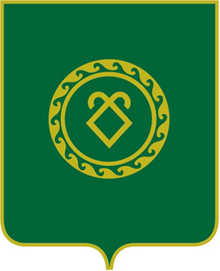 СОВЕТ СЕЛЬСКОГО ПОСЕЛЕНИЯКШЛАУ-ЕЛГИНСКИЙ СЕЛЬСОВЕТМУНИЦИПАЛЬНОГО РАЙОНААСКИНСКИЙ РАЙОНРЕСПУБЛИКИ  БАШКОРТОСТАН